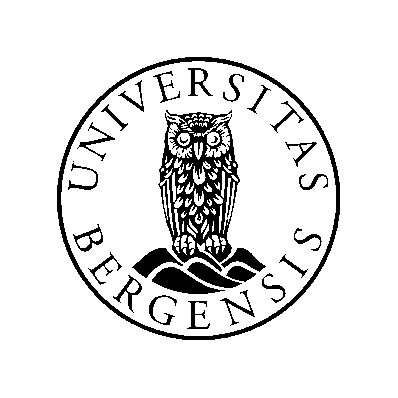 Oppretting av studier ved UiBSøknadsskjema, veiledninger og maler										April 2016Innhold												SideSøknadsskjema, mal										 3  Veiledning til UiBs mal for søknad om oppretting av studietilbud, første syklus		12Veiledning til UiBs mal for søknad om oppretting av studietilbud, andre syklus		23Mal for studieplan										34Mal for emnebeskriving									41Om søknadsskjemaet og veiledningene---ooOoo---1. Generelt om studietInnledning med overordnet beskrivelse av studiet, hvor det skal forankres (fakultet og institutt), studiets faglige profil og fagområde:Kryss av for type studium. Hver boks kan ha flere kryss:Tabell som viser studiets oppbygning:2. Grunnleggende forutsetninger for godkjenning(studietilsynsforskriften § 7-1)

Studietilsynsforskriften beskriver en del grunnleggende forutsetninger, blant annet at institusjonen skal ha Læringsmiljøutvalg (LMU), Klagenemd, bibliotekstjenester osv. Disse punktene i forskriften gjelder hele organisasjonen, og skal derfor ikke beskrives i søknader om oppretting av enkeltstående studietilbud. Informasjon om styringsorganer og deres mandat er fakultetsspesifikk, og må derfor legges ved slik det går fram av vedleggsoversikten i pkt. 2.4 nedenfor. Følgende krav i Lov om universiteter og høyskoler skal vurderes for godkjenning:2.1 Krav i aktuelle forskrifter og rammeplaner skal være oppfylt. 2.2 Rekrutteringen av studenter til studiet skal være stor nok til at institusjonen kan etablere og opprettholde et tilfredsstillende læringsmiljø og et stabilt studium.2.3 For studier med praksis skal det foreligge tilfredsstillende avtaler som regulerer vesentlige forhold av betydning for studentene.3. Plan for studiet (studietilsynsforskriften § 7-2)3.1 Studiet skal ha et dekkende navn.3.2 Studiet skal beskrives gjennom krav til læringsutbytte jamfør Nasjonalt kvalifikasjonsrammeverk for livslang læring. Det formuleres ett læringsutbytte for hvert studium. (UiBs Mal for studieprogram og Mal for emnebeskrivelse skal følges her.)3.3 Studiets innhold og oppbygning skal samsvare med og være tilpasset læringsutbyttebeskrivelsen slik at læringsutbyttet oppnås.3.4 Arbeids- og undervisningsformer skal samsvare med og være tilpasset læringsutbyttebeskrivelsen slik at læringsutbyttet for studiet oppnås.3.5 Eksamensordninger og andre vurderingsformer skal samsvare med og være tilpasset læringsutbyttebeskrivelsen slik at læringsutbyttet for studiet oppnås.3.6 Studiet skal ha en tydelig faglig relevans for arbeidsliv og/eller videre studier.3.7 Studiet skal ha tilfredsstillende kopling til forskning, faglig og/eller kunstnerisk utviklingsarbeid, som er tilpasset studiets nivå, omfang og egenart.3.8 Studiet skal ha ordninger for studentutveksling og internasjonalisering, som skal være tilpasset studiets nivå, omfang og egenart.3.9 Hvis relevant (se veiledning): Studiet skal ha lokaler, bibliotektjenester, administrative og tekniske tjenester, IKT-ressurser og arbeidsforhold for studentene, som er tilpasset studiet.3.10 Vedleggsliste:4. Fagmiljø tilknyttet studiet(studietilsynsforskriften § 7-3)4.1 Fagmiljøets sammensetning, størrelse og samlede kompetanse skal være tilpasset studiet slik det er beskrevet i plan for studiet og samtidig tilstrekkelig for å ivareta den forskning og det faglige og kunstneriske utviklingsarbeidet som utføres.4.2 Fagmiljøet skal delta aktivt i nasjonale og internasjonale samarbeid og nettverk relevante for studiet.4.3 Minst 50 prosent av årsverkene knyttet til studiet skal utgjøres av tilsatte i hovedstilling ved institusjonen. Av disse skal det være personer med minst førstestillingskompetanse i de sentrale delene av studiet. For første syklus gjelder også: Minst 20 prosent av det samlede fagmiljøet må være ansatte medførstestillingskompetanse.For andre syklus gjelder også: Minst 10 prosent av det samlede fagmiljøet skal være professorer eller dosenter, og ytterligere 40 prosent være ansatte med førstestillingskompetanse.  AppendixTabell 1: Studenter og tilsatte (UiBs veiledning, pkt. 2.2)Tabellen skal gi grunnlag for å se det omsøkte studiets størrelse i forhold til fakultetets øvrige studietilbud. Oppgi tall fra siste mulige tellingstidspunkt (”X”) og sett dette inn i tabelloverskriftsraden (dvs. erstatt X’ene med årstall). Tabell 2: Forventet antall studenter ved studiet (UiBs veiledning, pkt. 2.2)Tabellen skal gi oversikt over studenttallet og rekrutteringsbehovet for det omsøkte studiet. Tabell 3: Instituttets planer for faglig bidrag i studiet Tabellen skal gi en kvantitativ oversikt over fagmiljøet som skal bidra i studiet. Innsatsen til de ansatte oppgis i undervisningsprosent, ved oppstart og ved full drift. Veiledning til UiBs mal for søknad om oppretting av studietilbud, første syklusDette dokumentet baserer seg på NOKUTs veiledning og søknadsmal til studietilsynsforskriften med tilhørende retningslinjer for utforming av søknader om akkreditering av studier i første syklus.Siden UiB er selvakkrediterende er det ikke nødvendig for UiBs fagmiljø å sende slik søknad til NOKUT. Vi er likevel underlagt de samme krav i forskriften ved oppretting av nye studietilbud og må derfor kunne sannsynliggjøre at kravene i forskriften er oppfylt. Overskriftene i søknadsskjemaet følger samme nummerering og overskrifter som forskriften. I veiledning til søknadsskjemaet er noen av disse overskriftene forkortet/ delvis omskrevet for at det skal passe for våre forhold. Denne veiledningen er ment som en veiledning i arbeidet med å utvikle nye studietilbud og også som hjelp i utfyllingen av UiBs Mal for søknad om oppretting av nye studietilbud. Veiledningen er også nyttig basis for revisjon av eksisterende studieplaner.Vi henviser ellers til Kvalitetshandboka og Retningsliner for utarbeiding og drift av tverrfakultære program når det gjelder rutiner for oppretting av studier ved UiB, og til lovgrunnlaget ellers. I dette dokumentet brukes «fakultetene» om enhetsnivået, selv om utarbeidingen av studietilbud og informasjon foregår på instituttnivå.Lovgrunnlag for studieakkrediteringLov om universiteter og høyskoler 1. april 2005Forskrift om kvalitetssikring og kvalitetsutvikling i høyere utdanning og fagskoleutdanning 1. februar 2010 (Kunnskapsdepartementet) Forskrift om tilsyn med utdanningskvaliteten i høyere utdanning (studietilsynsforskriften) fastsatt 28. februar 2013 av NOKUT. Dere finner lenker til loven og forskriftene på NOKUTs nettsider.I. En fullstendig søknad om oppretting av studietilbud består av: 
1. Følgebrev Søknaden skal oversendes med et følgebrev underskrevet av fakultetsledelsen. Instituttets vurderinger skal være vedlagt søknaden (jf Tabell 3).
2. Hoveddokument Hoveddokumentet skal følge UiBs mal for søknadsutforming. Her gjør dere rede for at alle kriteriene i studietilsynsforskriften er oppfylt. Alle kriteriene har en hensikt, og redegjørelsen for oppfyllingen av hvert av dem har betydning for helhetsbehandlingen av søknaden.
3. VedleggII. Huskeliste 
Bruk UiBs maler for søknadsutforming, studieplaner og emnebeskrivelser. Hoveddokumentet og studieplanen skal kunne leses selvstendig uten andre vedlegg enn de søknadsmalen ber om. Det betyr at all nødvendig informasjon skal finnes i disse dokumentene.Søknaden skal inneholde tre tabeller som følger malene i søknadsskjemaet. III. Kriterier for oppretting av studier
 I søknaden skal fakultetet under hvert enkelt kriterium beskrive og begrunne hvordan studiet oppfyller kriteriet. Her finnes også en punktliste knyttet til hvert kriterium, som sier hva en besvarelse skal inneholde. Merk at veiledningen er generell, og at dere selv har ansvar for å gi alle nødvendige opplysninger. 
Denne delen har følgende hovedpunkter: Generelt om studiet Grunnleggende forutsetninger for godkjenning (studietilsynsforskriftens § 7-1) Plan for studiet (studietilsynsforskriftens § 7-2) Fagmiljø tilknyttet studiet (studietilsynsforskriftens § 7-3) UiBs Mal for søknad om oppretting av studier inneholder oversikt over relevante vedlegg som skal følge søknaden. 1. Generelt om studiet Gi en innledende redegjørelse til hoveddokumentet. Informasjonen dere gir her, setter studiet inn i en sammenheng og danner en god bakgrunn for å lese resten av søknaden. Redegjørelsen skal inneholde: Beskrivelse av hvor studiet skal forankres, ved hvilket fakultet og instituttBeskrivelse av studiets faglige profil, herunder hvilket fagområde studiet hører til Beskrivelse av kobling til fakultetets strategiplan og/eller andre styringsdokumenter 2. Grunnleggende forutsetninger for godkjenningKrav i aktuelle forskrifter og rammeplaner skal være oppfylt. Redegjørelsen skal inneholde: Angivelse av tidspunkt for opptak til studiet og studiestartBeskrivelse av og begrunnelse for rangeringsregler, hvis relevant Hvis utdanningen er rammeplanstyrt, må det beskrives og begrunnes hvordan rammeplanen er oppfylt i studietHvis relevant, beskrivelse og begrunnelse for hvordan sertifisering skal oppnås og hvem som er sertifiseringsmyndighet Rekrutteringen av studenter til studiet skal være stor nok til at fakultetet kan etablere og opprettholde et tilfredsstillende læringsmiljø og et stabilt studium. 
Kriteriet består av tre deler: rekruttering, læringsmiljø og et stabilt studium. Kravet skal være oppfylt både i oppstartsfasen og når studiet er i gang. Redegjørelsen skal inneholde: Beskrivelse av og begrunnelse for hvilket studenttall som vil gi et tilfredsstillende læringsmiljø for det aktuelle studietBeskrivelse av hvordan dimensjoneringen av studiet tar høyde for forventet frafall og sikrer det ønskede studenttallet og kandidattallet, og at kandidattallet er i tråd med måltallet fra KD dersom det er gitt kandidatmåltall for studiet Beskrivelse og begrunnelse for andre forhold som kan ha betydning for å etablere og opprettholde et stabilt studium og læringsmiljøFor studier med praksis skal det foreligge tilfredsstillende avtaler som regulerer vesentlige forhold av betydning for studentene. 
Med praksis menes deler av studiet som foregår utenfor institusjonen (ekstern praksis). Praksis kan også inkludere feltarbeid, hospitering og lignende. Studentutveksling, studieturer eller studieopphold der fakultetets egne ansatte står for det faglige og administrative opplegget, skal ikke beskrives under dette punktet, men i eget punkt om internasjonalisering. Dersom dere skal ha praksis i studiet, må dere legge ved forslag til praksisavtaler. En praksisavtale må inneholde bestemmelser om eksterne praksisveilederes kompetanse og kapasitet, regulere tiltak for oppfølging av studentene, samt vise fakultetets ansvar og retningslinjer for kvalitetssikring. Merk at det for enkelte studier kan finnes nasjonale maler for praksisavtaler. Ved feltarbeid eller hospitering skal det også foreligge avtaler som regulerer de forholdene som er viktig for at studenten skal kunne gjennomføre sitt arbeid. Det kan være studentens tillatelse til å oppholde seg i bedriften/på institusjonen, tilgang til materiale, informanter m.m. Redegjørelsen skal inneholde: Beskrivelse av hvordan fakultetet legger til rette for og gjennomfører praksisBegrunnelse for hvorfor praksis er hensiktsmessig for studiet For studier som tilbys på nett, samlingsbasert og/eller på deltid, må redegjørelsen også inneholde: Beskrivelse av hvordan fakultetet legger til rette for og gjennomfører praksis for disse studentene, inkludert tilgang til ekstern og intern praksisveiledning 3. Plan for studiet  (studietilsynsforskriften § 7-2) 
Merk at UiB har både Mal for studieprogram og Mal for emnebeskrivelse, som er i tråd med punktene nedenfor. 3.1 Studiet skal ha et dekkende navn. Redegjørelsen skal inneholde: Det norske navnet på studiet Det engelske navnet på studiet Beskrivelse og begrunnelse for sammenhengen mellom studiets profil, innhold og navn på studiet, hvordan studiets navn kommuniserer med studenter, arbeidsgivere og samfunnet for øvrig 3.2 Studiet skal beskrives gjennom krav til læringsutbytte. Jamfør Nasjonalt kvalifikasjonsrammeverk for livslang læring. Det formuleres ett totalt læringsutbytte for hvert studium.Nasjonalt kvalifikasjonsrammeverk (NKR) inneholder generelle læringsutbyttebeskrivelser. Alle studier skal ha fagspesifikke læringsutbyttebeskrivelser med utgangspunkt i NKR.Studiet skal ha én total læringsutbyttebeskrivelse, delt i kategoriene «kunnskap», «ferdigheter» og «generell kompetanse». At studiet skal ha én total læringsutbyttebeskrivelse innebærer at denne også må være dekkende for eventuelle studieretninger. Dersom dette ikke er mulig, må studieretningene beskrives separat, og må innfri samme forskriftskrav som et studieprogram (fagmiljøstørrelse osv.). For studier i første syklus skal beskrivelsen være på nivå 6 i NKR. Læringsutbyttebeskrivelser som ikke er utformet i kategoriene «kunnskap», «ferdigheter» og «generell kompetanse» som i NKR, kan ikke behandles. Det samme gjelder tilnærmede kopier av NKR.For kortere studier som ikke fører til en grad, for eksempel videreutdanninger og årsstudier, skaldere velge hensiktsmessige enkeltpunkter/ deskriptorer fra NKR. (Jf. UiBs Mal for emnebeskrivelser). Læringsutbyttet skal i utgangspunktet være innenfor alle de tre kategoriene kunnskap, ferdigheter og generell kompetanse, men enkeltkategori(er) kan utelates. Dere må begrunne de valgene som er tatt, og angi hvor studiet eventuelt er tenkt plassert i forhold til progresjon i en mulig full kvalifikasjon (grad).Redegjørelsen skal inneholde: Beskrivelse av læringsutbyttet for studiet, formulert som kunnskap, ferdigheter og generell kompetanseHvis relevant, må også læringsutbyttet for studieretning formuleresBegrunnelse for de valgene som er tatt i arbeidet med læringsutbyttebeskrivelsene 3.3 Studiets innhold og oppbygning skal samsvare med og være tilpasset         læringsutbyttebeskrivelsen Oppbygningen skal vise alle studiets deler og progresjon fra semester til semester. Det totale læringsutbyttet for studiet skal oppnås gjennom emnene, slik at alle emnene må ses i sammenheng. Dere må også vise studentenes totale arbeidsomfang i studiet. Arbeidsomfang for studiet skal ved UiB være 1600 arbeidstimer per studieår, som er 60 studiepoeng. Det vil si at et studiepoeng innebærer 26,7 studentarbeidstimer. Et studieår er ti måneder.Det skal utarbeides læringsutbyttebeskrivelser på emnenivå. Læringsutbyttet for hvert emne skal fremgå av studieplanen. Ikke alle læringsutbyttebeskrivelsene på emnenivå må inneha alle de tre kategoriene fra NKR. Noen emner kan for eksempel gi bare kunnskap, mens andre gir ferdigheter og generell kompetanse. For studier som tilbys både stedbasert og nettbasert, skal det redegjøres for innhold, oppbygning og arbeidsomfang for begge variantene. Redegjørelsen skal inneholde: Hvilke emner studiet består av per semester, samt antall studiepoeng per emne, illustrert i en tabellHvilke emner som er obligatoriske og hvilke som er valgfrie Begrunnelse for sammenhengen mellom læringsutbyttebeskrivelsene på emnenivå sett i forhold til det totale læringsutbyttet for studiet Alle emnebeskrivelser skal fremgå av studieplanen Eksempel: Et fakultet beskriver at studentene skal oppnå ferdigheter innen intervjuteknikk. Det vurderes som at det ikke finnes emner i studiet som gir studentene mulighet til å utvikle denne ferdigheten i praksis. Studiets innhold og oppbygging vurderes derfor som ikke egnet for at studentene oppnår læringsutbyttet. 3.4 Arbeids- og undervisningsformer skal samsvare med og være tilpasset        læringsutbyttebeskrivelsen. Redegjørelsen skal inneholde: Oversikt over og forklaring på hvordan disse formene gir grunnlag for at studentene oppnår læringsutbyttet. 3.5 Eksamensordninger og andre vurderingsformer skal samsvare med og være tilpasset        læringsutbyttebeskrivelsen. Redegjørelsen skal inneholde: En oversikt over alle vurderingsformene som skal benyttes og forklaring på hvordan disse formene egner seg for å vurdere om studentene har oppnådd læringsutbyttet 3.6 Studiet skal ha en tydelig faglig relevans for arbeidsliv og/eller videre studier. Studiet skal være faglig relevant for arbeidslivet, for videre studier, eller for både arbeidsliv og videre studier.  Når det gjelder relevans for arbeidsliv, kan uttalelser fra Råd for samfunnskontakt, aktuelle avtakerbedrifter, kandidatundersøkelser eller lignende, brukes i redegjørelsen for å understøtte at studiet er relevant for arbeidslivet. Redegjørelsen må vise hvilke masterstudier ved UiB studiet kvalifiserer for. 
Redegjørelsen skal inneholde: Beskrivelse av og begrunnelse for hvordan studiet er faglig relevant for arbeidsliv, videre studier eller begge Konkrete eksempler på mulige yrker og/eller videre studier 3.7 Studiet skal være forskningsbasert og være tilpasset studiets nivå, omfang og egenart. Kriteriet dreier seg om hvordan forskning og/eller kunstnerisk utviklingsarbeid skal brukes i studiet, og hvordan dette er tilpasset studiets nivå, omfang og egenart. Redegjørelsen skal inneholde: Beskrivelse av hvordan studentene vil møte og være en del av forskning og/eller kunstnerisk utviklingsarbeid i studiet Forklaring på og begrunnelse for hvordan studiet har kopling til forskning og/eller kunstnerisk utviklingsarbeid tilpasset studiets nivå, omfang og egenart 3.8 Studiet skal ha ordninger for studentutveksling og internasjonalisering, som skal være tilpasset       studiets nivå, omfang og egenart. Ordninger for studentutveksling innebærer et tilbud for de studentene som ønsker å ta deler av studiet i utlandet.Ordninger for internasjonalisering kan omfatte en rekke ulike aktiviteter, slik som internasjonale gjesteforelesere, utenlandske studenter på utveksling eller studenters deltakelse på workshops i utlandet (listen er ikke uttømmende). Ordningene for studentutveksling og internasjonalisering skal være relevante for studiets nivå, omfang og egenart. Dere må angi på hvilket tidspunkt i studiet utveksling er mulig. Det er ingen absolutte krav til lengden på studentutvekslingen, men dere må begrunne hvorfor den angitte lengden er valgt. 
Redegjørelsen skal inneholde: Beskrivelse av ordninger for internasjonaliseringBeskrivelse av ordninger for studentutveksling (ikke et krav for studier under 60 studiepoeng)Beskrivelse av hvilket tidspunkt i studiet utveksling er muligBegrunnelse for at ordningene er relevante for nivå, omfang og egenart, herunder at studentene som utveksler, fortsatt oppnår det totale læringsutbyttet for studiet 3.9 Studiet skal ha lokaler, bibliotektjenester, administrative og tekniske tjenester, IKT-ressurser og       arbeidsforhold for studentene, som er tilpasset studiet. Infrastruktur, støttefunksjoner og annet relevant utstyr skal gjøre det mulig for studentene å oppnå læringsutbyttet. Dette innebærer også at infrastrukturen må være dimensjonert til antall studenter. Det er viktig at det sannsynliggjøres at infrastrukturen vil være god nok også med den utvidelse av antall studenter det nye studiet vil innebære. Eksempelvis vil studenter innen eksperimentelle fag trenge tilgang til gode laboratorier. Redegjørelsen skal inneholde: Hvis relevant: beskrivelse av hva slags infrastruktur, støttefunksjoner og utstyr som er nødvendig for at studentene skal kunne oppnå læringsutbyttetFor studier som tilbys på nett, eventuelt i kombinasjon med stedbasert studium, må redegjørelsen også inneholde: Beskrivelse av spesielle funksjoner som serverkapasitet, nettkapasitet, valgt læringsplattform, programvare, verktøy og utstyr, dersom disse avviker fra UiBs standardløsninger4. Fagmiljø tilknyttet studiet (studietilsynsforskriften § 7-3) 4.1 Fagmiljøets sammensetning, størrelse og samlede kompetanse skal være tilpasset studiet slik       det er beskrevet i plan for studiet Beskriv kompetanseprofilen til fagmiljøet som er nødvendig for studiet, og hvordan fagmiljøet ved fakultetet som skal bidra inn i studiet, oppfyller denne profilen. Med fagmiljø menes de personene som gir regelmessig og direkte bidrag til utvikling, organisering og gjennomføring av studiet. Størrelsen på fagmiljøet må være tilpasset antall studenter, og den undervisning og veiledning som inngår i studiet. Fagmiljøet skal ha tilstrekkelig undervisnings- og veiledningskompetanse. Fagmiljøet skal samlet ha den kompetansen som studiet krever. For studier i første syklus skal eventuelle stipendiaters tidsbruk til undervisning og veiledning avstudenter i årsverk, regnes med i fagmiljøets størrelse. Stipendiatenes forskningsbidrag skal ikkeregnes med i fagmiljøets størrelse. Redegjørelsen skal inneholde: Kompetanseprofilen til fagmiljøet som er nødvendig for studiet Angivelse av fagmiljøets størrelse i årsverk, og antall studenter per faglig tilsatt Forklaring på hvordan fagmiljøets størrelse og sammensetning er hensiktsmessig og tilpasset antallet studenter, og den undervisning og veiledning som inngår i studiet 4.2 Fagmiljøet skal delta aktivt i nasjonale og internasjonale samarbeid og nettverk relevante for       studiet. Redegjørelsen skal inneholde: Oversikt over hvilke nasjonale og internasjonale samarbeid og nettverk som fagmiljøet deltar i, og som er relevante for studiet4.3 Minst 50 prosent av årsverkene knyttet til studiet skal utgjøres av tilsatte i hovedstilling ved       institusjonen. Av disse skal det være personer med minst førstestillingskompetanse i de         sentrale delene av studiet. For første syklus gjelder også: Minst 20 prosent av det samlede fagmiljøet må være ansatte medførstestillingskompetanse. Med hovedstilling menes at institusjonen er hovedarbeidsgiver for den ansatte. Med førstestillingskompetanse menes stillingskategoriene førstelektor, førsteamanuensis, post.doc., dosent og professor. Nærmere krav til de enkelte stillingskategoriene finnes i opprykksforskriften (Forskrift av 9. februar 2006 nr. 129 om ansettelser og opprykk i undervisnings- og forskerstillinger). Redegjørelsen skal inneholde: Beskrivelse av hvor stor andel (i prosent) av årsverkene knyttet til studiet som utgjøres av ansatte i hovedstilling ved institusjonen. Det må redegjøres særskilt for hvordan ansatte med stillingsandel under 50 % oppfyller kravet til hovedstilling ved institusjonenBeskrivelse av hvor stor andel (i prosent) av årsverkene knyttet til studiet som utgjøres av ansatte med professorkompetanse og førstestillingskompetanse En bekreftelse på at det er personer med minst førstestillingskompetanse i de sentrale delene av studiet Ressurser Det finnes mange gode kilder til informasjon på Internett. De følgende nettsidene kan gi hjelp til å utforme en god søknad. Vi gjør oppmerksom på at denne listen ikke er uttømmende. NOKUT www.nokut.no  Universitets- og høgskolerådet www.uhr.no Senter for internasjonalisering av utdanning www.siu.no Norgesuniversitet (om fleksibel utdanning, nettstudier, kontakt med arbeidslivet) www.norgesuniversitet.no Kunnskapsdepartementets oversikt over rammeplaner http://www.regjeringen.no/nb/dep/kd/dok/rapporter_planer/planer/2006/rammeplaner-for-hoyere-utdanning.html?id=587302 NOKUTs ressurssider om Nasjonalt kvalifikasjonsrammeverk for livslang læringhttp://www.nokut.no/nkr Lovdata. Database som inneholder alle gjeldende lover og forskrifter. http://www.lovdata.no Forskrift om opptak, studier, vurdering og grader ved Universitetet i BergenVeiledning til UiBs mal for søknad om oppretting av studietilbud, andre syklusDette dokumentet baserer seg på NOKUTs veiledning og søknadsmal til studietilsynsforskriften med tilhørende retningslinjer for utforming av søknader om akkreditering av studier på mastergradsnivå. Siden UiB er selvakkrediterende, er det ikke nødvendig for UiBs fagmiljø å sende slik søknad til NOKUT. Vi er likevel underlagt de samme krav i forskriften ved oppretting av nye studietilbud, og må derfor kunne sannsynliggjøre at kravene i forskriften er oppfylt. Overskriftene i søknadsskjemaet følger samme nummerering og overskrifter som forskriften. I veiledning til søknadsskjemaet er noen av disse overskriftene forkortet/ delvis omskrevet for at det skal passe for våre forhold. Denne veiledningen er ment som en veiledning i arbeidet med å utvikle nye studietilbud og også som hjelp i utfyllingen av UiBs Mal for søknad om oppretting av nye studietilbud. Veiledningen er også nyttig basis for revisjon av eksisterende studieplaner.Vi henviser ellers til Kvalitetshandboka og Retningsliner for utarbeiding og drift av tverrfakultære program når det gjelder rutiner for oppretting av studier ved UiB, og til lovgrunnlaget ellers. I dette dokumentet brukes «fakultetene» om enhetsnivået, selv om utarbeidingen av studietilbud og informasjon foregår på instituttnivå.Lovgrunnlag for studieakkrediteringLov om universiteter og høyskoler 1. april 2005 Forskrift om kvalitetssikring og kvalitetsutvikling i høyere utdanning og fagskoleutdanning 1. februar 2010 (Kunnskapsdepartementet) Forskrift om tilsyn med utdanningskvaliteten i høyere utdanning (studietilsynsforskriften) fastsatt 28. februar 2013 av NOKUT. Dere finner lenker til loven og forskriftene på NOKUTs nettsider.I. En fullstendig søknad om oppretting av studietilbud består av: 
1. Følgebrev Søknaden skal oversendes med et følgebrev underskrevet av fakultetsledelsen. Instituttets vurderinger skal være vedlagt søknaden (jf Tabell 3). 
2. Hoveddokument Hoveddokumentet skal følge UiBs mal for søknadsutforming. Her gjør dere rede for at alle kriteriene i studietilsynsforskriften er oppfylt. Alle kriteriene har en hensikt, og redegjørelsen for oppfyllingen av hvert av dem har betydning for helhetsbehandlingen av søknaden.
3. VedleggII. Huskeliste 
Bruk UiBs maler for søknadsutforming, studieplaner og emnebeskrivelser. Hoveddokumentet og studieplanen skal kunne leses selvstendig uten andre vedlegg enn de søknadsmalen ber om. Det betyr at all nødvendig informasjon skal finnes i disse dokumentene.Søknaden skal inneholde tre tabeller som følger malene i søknadsskjemaet. III. Kriterier for oppretting av studier
 I søknaden skal fakultetet under hvert enkelt kriterium beskrive og begrunne hvordan studiet oppfyller kriteriet. Her finnes også en punktliste knyttet til hvert kriterium, som sier hva en besvarelse skal inneholde. Merk at veiledningen er generell, og at dere selv har ansvar for å gi alle nødvendige opplysninger. 
Denne delen har følgende hovedpunkter: Generelt om studiet Grunnleggende forutsetninger for godkjenning (studietilsynsforskriftens § 7-1) Plan for studiet (studietilsynsforskriftens § 7-2) Fagmiljø tilknyttet studiet (studietilsynsforskriftens § 7-3) UiBs Mal for søknad om oppretting av studier inneholder oversikt over relevante vedlegg som skal følge søknaden. 1. Generelt om studiet Gi en innledende redegjørelse til hoveddokumentet. Informasjonen dere gir her, setter studiet inn i en sammenheng og danner en god bakgrunn for å lese resten av søknaden. Redegjørelsen skal inneholde: Beskrivelse av hvor studiet skal forankres, ved hvilket fakultet og institutt Beskrivelse av studiets faglige profil, herunder hvilket fagområde studiet hører til Beskrivelse av kobling til fakultetets strategiplan og/eller andre styringsdokumenter I tillegg skal det krysses av i søknadsmalen for: Type masterstudium 2. Grunnleggende forutsetninger for godkjenningKrav i aktuelle forskrifter og rammeplaner skal være oppfylt. Redegjørelsen skal inneholde: Opptakskravene til studietAngivelse av tidspunkt for opptak til studiet og studiestartBeskrivelse av og begrunnelse for rangeringsregler, hvis relevant Hvis utdanningen er rammeplanstyrt, må det beskrives og begrunnes hvordan rammeplanen er oppfylt i studietHvis relevant, beskrivelse og begrunnelse for hvordan sertifisering skal oppnås og hvem som er sertifiseringsmyndighet Rekrutteringen av studenter til studiet skal være stor nok til at fakultetet kan etablere og opprettholde et tilfredsstillende læringsmiljø og et stabilt studium. 
Kriteriet består av tre deler: rekruttering, læringsmiljø og et stabilt studium. Kravet skal være oppfylt både i oppstartsfasen og når studiet er i gang.Redegjørelsen skal inneholde: Beskrivelse av og begrunnelse for hvilket studenttall som vil gi et tilfredsstillende læringsmiljø for det aktuelle studietBeskrivelse av hvordan dimensjoneringen av studiet tar høyde for forventet frafall og sikrer det ønskede studenttallet og kandidattallet, og at kandidattallet er i tråd med måltallet fra KD dersom det er gitt kandidatmåltall for studiet Beskrivelse og begrunnelse for andre forhold som kan ha betydning for å etablere og opprettholde et stabilt studium og læringsmiljø2.3 For studier med praksis skal det foreligge tilfredsstillende avtaler som regulerer vesentlige forhold av betydning for studentene. 
Med praksis menes deler av studiet som foregår utenfor institusjonen (ekstern praksis). Praksis kan også inkludere feltarbeid, hospitering og lignende. Studentutveksling, studieturer eller studieopphold der fakultetets egne ansatte står for det faglige og administrative opplegget, skal ikke beskrives under dette punktet, men i eget punkt om internasjonalisering. Dersom dere skal ha praksis i studiet, må dere legge ved forslag til praksisavtaler. En praksisavtale må inneholde bestemmelser om eksterne praksisveilederes kompetanse og kapasitet, regulere tiltak for oppfølging av studentene, samt vise fakultetets ansvar og retningslinjer for kvalitetssikring. Merk at det for enkelte studier kan finnes nasjonale maler for praksisavtaler. Ved feltarbeid eller hospitering skal det også foreligge avtaler som regulerer de forholdene som er viktig for at studenten skal kunne gjennomføre sitt arbeid. Det kan være studentens tillatelse til å oppholde seg i bedriften/på institusjonen, tilgang til materiale, informanter m.m. Redegjørelsen skal  inneholde:  Beskrivelse av hvordan fakultetet legger til rette for og gjennomfører praksis Begrunnelse for hvorfor praksis er hensiktsmessig for studiet For studier som tilbys på nett, samlingsbasert og/eller på deltid, må redegjørelsen også inneholde: Beskrivelse av hvordan fakultetet legger til rette for og gjennomfører praksis for disse studentene, inkludert tilgang til ekstern og intern praksisveiledning 3. Plan for studiet  (studietilsynsforskriften § 7-2) 
Merk at UiB har både Mal for studieprogram og Mal for emnebeskrivelse, som er i tråd med punktene nedenfor.3.1 Studiet skal ha et dekkende navn. Redegjørelsen skal inneholde: Det norske navnet på studiet Det engelske navnet på studiet Beskrivelse og begrunnelse for sammenhengen mellom studiets profil, innhold og navn på studiet, hvordan studiets navn kommuniserer med studenter, arbeidsgivere og samfunnet for øvrig 3.2 Studiet skal beskrives gjennom krav til læringsutbytte. Jamfør Nasjonalt       kvalifikasjonsrammeverk for livslang læring. Det formuleres ett totalt læringsutbytte for hvert       studium. Nasjonalt kvalifikasjonsrammeverk (NKR) inneholder generelle læringsutbyttebeskrivelser. Alle studier skal ha fagspesifikke læringsutbyttebeskrivelser med utgangspunkt i NKR. Studiet skal ha én total læringsutbyttebeskrivelse, delt i kategoriene «kunnskap», «ferdigheter» og «generell kompetanse». ». At studiet skal ha én total læringsutbyttebeskrivelse innebærer at denne også må være dekkende for eventuelle studieretninger. Dersom dette ikke er mulig, må studieretningene beskrives separat, og må innfri samme forskriftskrav som et studieprogram (fagmiljøstørrelse osv.). For studier i andre syklus skal beskrivelsen være på nivå 7 i NKR. Læringsutbyttebeskrivelser som ikke er utformet i kategoriene «kunnskap», «ferdigheter» og «generell kompetanse» som i NKR, kan ikke behandles. Det samme gjelder tilnærmede kopier av NKR.Utdanninger som sikter seg inn mot spesifikke yrkesfunksjoner (medisin, odontologi, jus, og lærerutdanning m.fl.), må forholde seg konkret til de profesjonskravene som er nedfelt i samfunnets bestemmelser for utøving av de aktuelle yrkene. Redegjørelsen skal inneholde: Beskrivelse av det faglige læringsutbyttet for studiet, formulert som kunnskap, ferdigheter og generell kompetanse Hvis relevant, må også det faglige læringsutbyttet for studieretning formuleresBegrunnelse for de valgene som er tatt i arbeidet med læringsutbyttebeskrivelsene 3.3 Studiets innhold og oppbygning skal samsvare med og være tilpasset         læringsutbyttebeskrivelsen Oppbygningen skal vise alle studiets deler og progresjon fra semester til semester. Det totale læringsutbyttet for studiet skal oppnås gjennom emnene, slik at alle emnene må ses i sammenheng. Dere må også vise studentenes totale arbeidsomfang i studiet. Arbeidsomfang for studiet skal ved UiB være 1600 arbeidstimer per studieår, som er 60 studiepoeng. Det vil si at et studiepoeng innebærer 26,7 studentarbeidstimer. Et studieår er ti måneder.Dere må beskrive innholdet i emnene (inkludert masteroppgaven), og begrunne hvordan innholdet gir grunnlag for at studentene oppnår læringsutbyttet. Det skal utarbeides læringsutbyttebeskrivelser på emnenivå. Læringsutbyttet for hvert emne skal fremgå av studieplanen. Ikke alle læringsutbyttebeskrivelsene på emnenivå må inneha alle de tre kategoriene fra NKR. Noen emner kan for eksempel gi bare kunnskap, mens andre gir ferdigheter og generell kompetanse. For studier som tilbys både stedbasert og nettbasert, skal det redegjøres for innhold, oppbygning og arbeidsomfang for begge variantene. Redegjørelsen skal inneholde: Hvilke emner studiet består av per semester, samt antall studiepoeng per emne, illustrert i en tabell Hvilke emner som er obligatoriske og hvilke som er valgfrie Begrunnelse for sammenhengen mellom læringsutbyttebeskrivelsene på emnenivå sett i forhold til det totale læringsutbyttet for studiet Alle emnebeskrivelser skal fremgå av studieplanen Eksempel: Et fakultet beskriver at studentene skal oppnå ferdigheter innen intervjuteknikk. Det vurderes som at det ikke finnes emner i studiet som gir studentene mulighet til å utvikle denne ferdigheten i praksis. Studiets innhold og oppbygging vurderes derfor som ikke egnet for at studentene oppnår læringsutbyttet. 3.4 Arbeids- og undervisningsformer skal samsvare med og være tilpasset       læringsutbyttebeskrivelsen slik at læringsutbyttet for studiet oppnås. Redegjørelsen skal inneholde: Oversikt over og forklaring på hvordan disse formene gir grunnlag for at studentene oppnår læringsutbyttet. 3.5 Eksamensordninger og andre vurderingsformer skal samsvare med og være tilpasset       læringsutbyttebeskrivelsen. Redegjørelsen skal inneholde: En oversikt over alle vurderingsformene som skal benyttes og forklaring på hvordan disse formene egner seg for å vurdere om studentene har oppnådd læringsutbyttet 3.6 Studiet skal ha en tydelig faglig relevans for arbeidsliv og/eller videre studier. Studiet skal være faglig relevant for arbeidslivet, for videre studier, eller for både arbeidsliv og videre studier. Når det gjelder relevans for arbeidsliv, kan uttalelser fra Råd for samfunnskontakt, aktuelle avtakerbedrifter, kandidatundersøkelser eller lignende, brukes i redegjørelsen for å understøtte at studiet er relevant for arbeidslivet. Redegjørelsen skal inneholde: Beskrivelse av og begrunnelse for hvordan studiet er faglig relevant for arbeidsliv, videre studier eller begge Konkrete eksempler på mulige yrker og/eller videre studier 3.7 Studiet skal være forskningsbasert og være tilpasset studiets nivå, omfang og egenart. Kriteriet dreier seg om hvordan forskning og/eller kunstnerisk utviklingsarbeid skal brukes i studiet, og hvordan dette er tilpasset studiets nivå, omfang og egenart. Redegjørelsen skal inneholde: Beskrivelse av hvordan studentene vil møte og være en del av forskning og/eller kunstnerisk utviklingsarbeid i studiet Forklaring på og begrunnelse for hvordan studiet har kopling til forskning og/eller kunstnerisk utviklingsarbeid tilpasset studiets nivå, omfang og egenart 3.8 Studiet skal ha ordninger for studentutveksling og internasjonalisering, som skal være tilpasset       studiets nivå, omfang og egenart. Ordninger for studentutveksling innebærer et tilbud for de studentene som ønsker å ta deler av studiet i utlandet. Ordninger for internasjonalisering kan omfatte en rekke ulike aktiviteter, slik som internasjonale gjesteforelesere, utenlandske studenter på utveksling eller studenters deltakelse på workshops i utlandet (listen er ikke uttømmende). Ordningene for studentutveksling og internasjonalisering skal være relevante for studiets nivå, omfang og egenart. Dere må angi på hvilket tidspunkt i studiet utveksling er mulig. Det er ingen absolutte krav til lengden på studentutvekslingen, men dere må begrunne hvorfor den angitte lengden er valgt. 
Redegjørelsen skal inneholde: Beskrivelse av ordninger for internasjonalisering Beskrivelse av ordninger for studentutveksling Beskrivelse av hvilket tidspunkt i studiet utveksling er muligBegrunnelse for at ordningene er relevante for nivå, omfang og egenart, herunder at studentene som utveksler, fortsatt oppnår det totale læringsutbyttet for studiet 3.9 Studiet skal ha lokaler, bibliotektjenester, administrative og tekniske tjenester, IKT-ressurser og       arbeidsforhold for studentene, som er tilpasset studiet. Infrastruktur, støttefunksjoner og annet relevant utstyr skal gjøre det mulig for studentene å oppnå læringsutbyttet. Dette innebærer også at infrastrukturen må være dimensjonert til antall studenter. Det er viktig at det sannsynliggjøres at infrastrukturen vil være god nok også med den utvidelse av antall studenter det nye studiet vil innebære. Eksempelvis vil studenter innen eksperimentelle fag trenge tilgang til gode laboratorier.Redegjørelsen skal inneholde: Hvis relevant: beskrivelse av hva slags infrastruktur, støttefunksjoner og utstyr som er nødvendig for at studentene skal kunne oppnå læringsutbyttetFor studier som tilbys på nett, eventuelt i kombinasjon med stedbasert studium, må redegjørelsen også inneholde: Beskrivelse av spesielle funksjoner som serverkapasitet, nettkapasitet, valgt læringsplattform, programvare, verktøy og utstyr, dersom disse avviker fra UiBs standardløsninger4. Fagmiljø tilknyttet studiet (studietilsynsforskriften § 7-3) 4.1 Fagmiljøets sammensetning, størrelse og samlede kompetanse skal være tilpasset studiet slik       det er beskrevet i plan for studiet Beskriv kompetanseprofilen til fagmiljøet som er nødvendig for studiet, og hvordan fagmiljøet ved fakultetet som skal bidra inn i studiet, oppfyller denne profilen. Med fagmiljø menes de personene som gir regelmessig og direkte bidrag til utvikling, organisering og gjennomføring av studiet.Størrelsen på fagmiljøet må være tilpasset antall studenter, og den undervisning og veiledning som inngår i studiet. Fagmiljøet skal ha tilstrekkelig undervisnings- og veiledningskompetanse. Fagmiljøet skal samlet ha den kompetansen som studiet krever. For studier i andre syklus skal eventuelle stipendiaters tidsbruk til undervisning og veiledning av studenter i årsverk, regnes med i fagmiljøets størrelse. Stipendiatenes forskningsbidrag skal ikke regnes med i fagmiljøets størrelse. Redegjørelsen skal inneholde: Kompetanseprofilen til fagmiljøet som er nødvendig for studiet Angivelse av fagmiljøets størrelse i årsverk, og antall studenter per faglig tilsatt Forklaring på hvordan fagmiljøets størrelse og sammensetning er hensiktsmessig og tilpasset antallet studenter, og den undervisning og veiledning som inngår i studiet 4.2 Fagmiljøet skal delta aktivt i nasjonale og internasjonale samarbeid og nettverk relevante for       studiet. Redegjørelsen skal inneholde: Oversikt over hvilke nasjonale og internasjonale samarbeid og nettverk som fagmiljøet deltar i, og som er relevante for studiet4.3 Minst 50 prosent av årsverkene knyttet til studiet skal utgjøres av tilsatte i hovedstilling ved        institusjonen. Av disse skal det være personer med minst førstestillingskompetanse i de         sentrale delene av studiet. For andre syklus gjelder også: Minst 10 prosent av det samlede fagmiljøet skal være professorer eller dosenter, og ytterligere 40 prosent må være ansatte med førstestillingskompetanse. Med hovedstilling menes at institusjonen er hovedarbeidsgiver for den ansatte. Med førstestillingskompetanse menes stillingskategoriene førstelektor, førsteamanuensis, post.doc., dosent og professor. Nærmere krav til de enkelte stillingskategoriene finnes i opprykksforskriften (Forskrift av 9. februar 2006 nr. 129 om ansettelser og opprykk i undervisnings- og forskerstillinger).Redegjørelsen skal inneholde: Beskrivelse av hvor stor andel (i prosent) av årsverkene knyttet til studiet som utgjøres av ansatte i hovedstilling ved institusjonen. Det må redegjøres særskilt for hvordan ansatte med stillingsandel under 50 % oppfyller kravet til hovedstilling ved institusjonenBeskrivelse av hvor stor andel (i prosent) av årsverkene knyttet til studiet som utgjøres av ansatte med professorkompetanse og førstestillingskompetanse En bekreftelse på at det er personer med minst førstestillingskompetanse i de sentrale delene av studiet Ressurser Det finnes mange gode kilder til informasjon på Internett. De følgende nettsidene kan gi hjelp til å utforme en god søknad. Vi gjør oppmerksom på at denne listen ikke er uttømmende. NOKUTwww.nokut.no  Universitets- og høgskolerådet www.uhr.no Senter for internasjonalisering av utdanning www.siu.no Norgesuniversitet (om fleksibel utdanning, nettstudier, kontakt med arbeidslivet) www.norgesuniversitet.no Kunnskapsdepartementets oversikt over rammeplaner http://www.regjeringen.no/nb/dep/kd/dok/rapporter_planer/planer/2006/rammeplaner-for-hoyere-utdanning.html?id=587302 NOKUTs ressurssider om Nasjonalt kvalifikasjonsrammeverk for livslang læringhttp://www.nokut.no/nkr Lovdata. Database som inneholder alle gjeldende lover og forskrifter. http://www.lovdata.no Forskrift om opptak, studier, vurdering og grader ved Universitetet i BergenMal for studieplan	Krav til studieplanar for studieprogram går fram av:§7-2 i Forskrift for tilsyn med utdanningskvalitet i høyere utdanning (studietilsynsforskriften), NOKUT 2013 (FOR 2013-02-28 nr 237) http://link.uib.no/?21VclKapittel 3 i Forskrift om opptak, studier, vurdering og grader ved Universitetet i Bergen, (Studieforskrifta), UiB, 2012, http://link.uib.no/?1cqcVForslag til formuleringar på engelsk finn ein i Mal for norske vitnemål og vitnemålstillegg frå UHR.I tillegg til kategoriane i tabellen nedanfor, skal studieplanen innehalde følgjande informasjon: dato for godkjenning av studieplan, dato for eventuelle justeringar, namn på instans som har godkjent planen, dato for forrige/ neste evaluering av programmet.  Denne informasjonen skal stå på forsida til planen. Forsidemal finn ein sist i dette dokumentet.Forslag til tekst står i kursiv i kolonnen «Tekst». Rettleiing og nokre døme finn ein i kolonnen til høgre. Den må fjernast før studieplanen vert send til råd og styre.  Mal for forside til studieplanar ved UiB:Studieplan for 	………………………………………………………………. (Namn på studieprogrammet, nynorsk)			………………………………………………………………. (Navn på studieprogrammet, bokmål)			………………………………………………………………. (Name of the programme of  study,  English)Godkjenning:Studieplanen er godkjend av:	Universitetsstyret: 	…………………………………….(dd.mm.år)			Programstyret:            …………………………………….(dd.mm.år) 			…………….. fakultet:     .…………………………………….(dd.mm.år)Studieplanen vart justert:  	…………………………………….(dd.mm.år)Evaluering:Studieprogrammet vart sist evaluert: …………………………………….(dd.mm.år)Neste planlagde evaluering:     …………………………………….(dd.mm.år) Mal for emnebeskrivingar ved Universitetet i BergenEit studieprogram inneheld fleire emne. Ei emnebeskriving er ein detaljert plan for eitt av emna i eit studieprogram.Krav til studiar går fram av Forskrift for tilsyn med utdanningskvalitet i høyere utdanning (studietilsynsforskriften), NOKUT 2013, http://link.uib.no/?21Vcl . UiBs Forskrift om opptak, studier, vurdering og grader ved Universitetet i Bergen (Studieforskrifta) gir i kapittel 3 reglar for studiestruktur og studieplan:  http://link.uib.no/?YoXxUiB si Handbok for kvalitetssikring av universitetsstudia gir meir rettleiing om ansvar, prosedyrar og krav til oppretting av studieprogram og emne (pkt. 16.1 og 16.4). Sjå http://www.uib.no/studiekvalitet .Studietilsynsforskrifta (NOKUT) seier i § 7-4 at «Delene studiet består av skal utgjøre en samlet helhet i samsvar med læringsutbyttet for studiet»,  og at de «skal tilfredsstille standarder og kriterier for akkreditering av studier i § 7-1 til § 7-3.»I tillegg til kategoriane i tabellen nedanfor, skal emnebeskrivinga innehalde følgjande informasjon: dato for godkjenning, dato for eventuelle justeringar, namn på instans som har godkjent beskrivinga, dato for førre evaluering og neste planlagde evaluering av emnet.  Denne informasjonen skal stå på forsida til planen. Forsidemal finn ein sist i dette dokumentet.Eventuelt forslag til tekst står i kursiv i kolonnen «Tekst». Rettleiing og nokre døme finn ein i kolonnen til høgre. Den må fjernast før emnebeskrivinga vert send til programstyre, institutt og fakultet.  Hugs å bruke engelsk der undervisningsspråket er engelsk.Mal for forside til emnebeskrivingar ved UiB:Emnebeskriving for …………………………………………………………. (Namn på emnet, nynorsk)			………………………………………………………………. (Navn på emnet,, bokmål)			………………………………………………………………. (Name of the course,  English)Godkjenning:Emnebeskrivinga er godkjend av (Fakultetet brukar nemningar for godkjenningsorgan i samsvar med eigen praksis.):	Programstyret:  …………………………………….(dd.mm.år) Institutt for …………….. :     .………………………(dd.mm.år)………… fakultet: …………………………………….(dd.mm.år)Emnebeskrivinga vart justert:  	…………………………………….(dd.mm.år) av ……………………………………………………………….Evaluering:Emnet vart sist evaluert: …………………………………….(dd.mm.år)Neste planlagde evaluering:     …………………………………….(dd.mm.år) fakultetSøknad om oppretting avSTUDIETS NAVN[Dato]Det finnes to veiledninger til dette søknadsskjemaet: én for Syklus 1 (bachelor-nivået), s. 12 nedenfor én for Syklus 2 (masternivået, s. 23 nedenfor Kapitlene og punktene i veiledningene følger kapitlene og punktene i denne søknadsmalen.Overskriftene gjengir overskrifter i NOKUTs studietilsynsforskrift.Typer laveregradsstudium (kryss av)Typer laveregradsstudium (kryss av)BachelorgradsstudiumKortere studium på lavere grad som ikke fører til en grad (grunnutdanning), årsstudiumStudieretning innenfor en bachelorgradFellesgradVidereutdanningType mastergradsstudium (kryss av)Type mastergradsstudium (kryss av)Mastergradsstudium 120 studiepoeng – § 3Erfaringsbasert mastergradsstudium 90 studiepoeng – § 5Erfaringsbasert mastergradsstudium 120 studiepoeng - § 5Mastergradsstudium 300 studiepoengFellesgradVidereutdanningHvorvidt studiet skal tilbys som (kryss av)Hvorvidt studiet skal tilbys som (kryss av)HeltidsstudiumDeltidsstudiumCampus-/stedbasert studiumSamlingsbasert studiumNettstudiumNettstudium med samlingerVedlegg til Plan for studiet:Marker med «Ikke relevant» dersom et vedlegg ikke er aktuelt for studietVedlegg nr.Studieplan  med følgende vedlegg:EmnebeskrivelserTekst til vitnemål/ Diploma SupplementOversikt over muligheter for studentutveksling og internasjonaliseringEnheter og programRegistrerte studenterXOpptatte studenter iXKandidater i XVitenskapelige årsverk XVed fakultetet totaltVed instituttet for det omsøkte studietVed det omsøkte studiet Kommentar:Antall studenter ved det omsøkte studietStudenter totalt første studieårStudenter totalt ved full driftAntall fulltidsstudenterAntall deltidsstudenterAntall nettstudenterKommentar:Samlet oversikt over planlagt dimensjonering av undervisningsressurser for studieprogrammetSamlet oversikt over planlagt dimensjonering av undervisningsressurser for studieprogrammetSamlet oversikt over planlagt dimensjonering av undervisningsressurser for studieprogrammetSamlet oversikt over planlagt dimensjonering av undervisningsressurser for studieprogrammetSamlet oversikt over planlagt dimensjonering av undervisningsressurser for studieprogrammetSamlet oversikt over planlagt dimensjonering av undervisningsressurser for studieprogrammet123456Stillingskategori første studieårSamlet antallførste studieår Samlet undervisnings-prosent per stillingskategori første studieårStillingskategori ved full driftSamlet antall
 ved full drift  Samlet undervisningsprosent per stillingskategori ved full driftProfessorProfessorFørsteamanuensisFørsteamanuensisPost docPost docStipendiatStipendiatUniversitetslektorUniversitetslektor..Instituttleder skal gi en samlet vurdering av faglig robusthet og tilgjengelige undervisningsressurser i studiet
Redegjør blant annet for:At studiet har fått allokert tilstrekkelige undervisningsressurser til å tåle for eksempel sykefravær og forskningsterminer.Grad av gjenbruk av emner som allerede benyttes i andre studieprogram og hvordan gjenbruken påvirker det samlede studenttallet i emne(ne) og behovet for undervisnings- og veiledningskapasitet.Hvor mange av de sentrale underviserne som også er involvert i andre program ved instituttet.KategoriTekstRettleiing og dømeNamn på studieprogrammet, nynorskBachelorprogram/Masterprogram i XNavn på studieprogrammet,bokmålBachelorprogram/Masterprogram i XName of the programme of  study, EnglishBachelor’s Programme / Master’s Programme in X Namn på grad Name of qualificationBachelor i <namn på studieprogrammet>Master i <namn på studieprogrammet>Sjå kapittel 2 i UiB si Studieforskrift for reglar for oppbygging av namn på gradar, også i engelsk omsetjing.  Omfang og studiepoengECTS creditsDøme:Bachelorprogrammet i X har et omfang på 180 studiepoeng og er normert til 3 år.Fulltid/deltidFull-time/part-timeInformasjon om dette er eit krav i Diploma Supplement. Til dømes kan eit studieprogram normert til 3 år leggjast til rette for å gjennomførast på 6 år. Det er då eit deltidsstudium med 50% studieprogresjon. UndervisningsspråkLanguage of instructionFør opp undervisningsspråket/undervisningspråka for emna i  studieløpet.Studiestart - semesterSemesterDøme:Haust.Vår.Haust og/eller vår.Mål og innhaldObjectives and contentMål:. . .  skal formidle forståing for. . . .  Studiet har som mål å . . . Innhald: Studiet tar opp tema som ….Gi ei kort oversikt over faginnhaldetEin skal ikkje beskrive organisering og oppbygging av alle emna i programmet. Dette gjer ein under følgjande kategoriar nedanfor:  Innføringsemne, Obligatoriske emne, Spesialisering/fordjupning og Tilrådde valemne. Studieplanar er ikkje rekrutteringsinformasjon. Ein brukar derfor ikkje du-form.Døme: Bachelorprogram i petroleumsteknologiProgrammet kombinerer dei klassiske realfaga fysikk, matematikk og kjemi med geologi og geofysikk for å gje eit solid fagleg fundament for å kunne arbeide i oljeindustrien. Programmet er serleg retta mot reservoarbeskriving og modellering inklusiv studiar av fleirfasestrøyming i porøse medier. I starten av studiet blir det lagt stor vekt på å gje studentane eit godt grunnlag i dei basisfaga som skal til for å gje ei djupare forståing for dei fysiske og kjemiske prosessane som er knytt til olje- og gassutvinning. Siste halvdel av studiet er også tverrfagleg, sjølv om det her også vert opna for valmoglegheiter som gjev spesialisering mot meir spesifikke fysiske, kjemiske eller geologiske problemstillingar innan petroleumsteknologien.Studieprogrammet skal utnytte forsking og ekspertise i fysikk, matematikk, kjemi, geofysikk og geologi til å utdanne kandidatar med teknologisk kompetanse i petroleumsteknologi, samt danne grunnlag for vidare spesialisering (mastergrad).Læringsutbyte Required learning outcomesKandidaten skal ved avslutta program ha følgjande læringsutbyte definert i kunnskap, ferdigheiter og generell kompetanse:  KunnskapKandidaten..…FerdigheiterKandidaten..…Generell kompetanseKandidaten..…On completion of the programme the candidate should have the following learning outcomes defined in terms of knowledge, skills and general competence:KnowledgeThe candidate..…SkillsThe candidate..…General competenceThe candidate..…«Læringsutbytte» er det kandidaten ved fullført studieprogram skal ha tileigna seg av kunnskap, ferdigheiter og generell kompetanse. Beskrivinga skal vere generell og i notid (verb i presens). Informasjon om krav til innhald i beskrivingane for høvesvis Bachelor- og Masternivå finn ein på: http://www.nokut.no/no/Fakta/Det-norske-utdanningssystemet/Nasjonalt-kvalifikasjonsrammeverk-for-livslang-laring/Nivaer/ Bruk ei slik form at beskrivinga kan overførast direkte til vitnemålet og Diploma Supplement.Opptakskrav Admission requirementsBachelor: Generell studiekompetanse eller realkompetanse. 
Master: …Ta óg med eventuelle spesielle opptakskrav. Bruk ei slik form at beskrivinga kan overførast direkte til vitnemålet og Diploma Supplement.Tilrådde forkunnskapar Recommended previous knowledgeKan fyllast ut ved behov for å seie kva fagbakgrunn ein student bør ha for å ha eit godt grunnlag til studiet.Døme:Bachelor:Gode forkunnskapar i matematikk er ein føremon. Vi tilrår matematikk på 3. klasse nivå frå vidaregåande skole. Master: Tilrådde emne frå bachelornivå er: …Innføringsemne Introductory coursesBerre for bachelorprogram.Ein fører opp dei innføringsemna som er obligatoriske for studieprogrammet i tillegg til ex. phil., som ex. fac. eller andre innføringsemne.  Sjå UiBs studieforskrift for informasjon om krava til innhald og omfang.Obligatoriske emne Compulsory unitsJf UiBs Studieforskrift for krav til innhald og omfang.SpesialiseringSpecialisationJf UiBs Studieforskrift.Tilrådde valemne Recommended electivesListe over emne som er tilrådde i bachelorprogrammet:Jf UiBs Studieforskrift.Rekkefølgje for emne i studiet Sequential requirements, coursesRekkefølgja må gå fram av studieplanen. Delstudium i utlandetStudy period abroadAvtalar med partnarar tilrådde av fakultetet, skal takast med her,  - også for studium ved UNIS.Undervisningsmetodar Teaching methodsGenerell beskriving av kva for undervisningsmetodar som hovudsakleg vert brukte i studietilbodet. Her tar ein utgangspunkt i undervisningsformene i emnebeskrivingane for emna i studieløpet.Døme: Undervisninga vert normalt sett saman av førelesingar og seminarundervisning i mindre grupper - kombinert med tilbakemelding på skriftlege arbeid undervegs i studiet.Dersom det finst krav om praksis, tar ein det med her.Vurderingsformer Assessment methodsGi ei oversikt over vurderingsformene som blir brukte for å vurdere om det føreskrivne læringsutbytet er oppnådd. Her tar ein utgangspunkt i vurderingsformene i emnebeskrivingane for emna i studieløpet.Døme: 	Emna som inngår i studieløpet, nyttar hovudsakleg ulike kombinasjonar av følgjande vurderingsformer: heimeeksamen, skriftleg skoleeksamen og munnleg eksamen.LitteraturlisteReading listLitteraturliste finn du i …………………Lista vil vere klar innan 01.06 / 01.01 for det komande semesteret.KarakterskalaGrading scaleVed UiB er det to typar karakterskalaer: «bestått»  / «ikkje bestått»Bokstavkarakterar med skalaen A, B, C, D, E, FBokstavkarakterar er mest utbreidde. Sjå elles UiBs Studieforskrift.Døme:Emna som inngår i det tilrådde studieløpet vert karaktersett med bokstavkarakterar (A-F).Vitnemål og vitnemålstilleggDiploma and Diploma SupplementVitnemål blir skrive ut etter at graden er fullført.  Grunnlag for vidare studium Access to further studiesFor vidare studium på masternivå gjeld paragraf 4.1.1 i UiBs Studieforskrift (om Opptak og opptaksbehandling). Sjå óg Mal for norske vitnemål og vitnemålstillegg.Relevans for arbeidslivEmployabilityOversikt over ulike, moglege yrkesvegar.Evaluering EvaluationBachelorprogrammet blir kontinuerelig evaluert i tråd med retningslinene for kvalitetssikring ved UiB. Emne- og programevalueringar finn ein på kvalitetsbasen.uib.noGjer greie for dei evalueringsformene som vanlegvis blir brukte på program- og emnenivå.Skikkavurdering og autorisasjon Suitability and authorisationDer dette er aktuelt.Døme:Suitability assessment is required.ProgramansvarlegProgramme committeProgramstyret har ansvar for fagleg innhald og oppbygging av studiet og for kvaliteten på studieprogrammet 
Dersom fakultetet brukar ei anna nemning for same funksjonen, set ein inn den nemninga. Administrativt ansvarlegAdministrative responsibility …. fakultet … v/ …. institutt … har det administrative ansvaret for studieprogrammet.Kontaktinformasjon Contact informationTa gjerne kontakt med studierettleiar på programmet dersom du har spørsmål: Studierettleiar@xx-uib.noTlf 55 58 xx xx  Kategori Tekst   Rettleiing og dømeEmnekodeNamn på emnet, nynorskNamn på emnet, bokmålNamn på emnet, engelskStudiepoeng, omfangDøme:Emnet X har et omfang på 30 studiepoeng og er normert til eitt semesters fulltidsstudium.Studienivå (studiesyklus)Bachelor/Master/Ph.d.Fulltid/deltidTil dømes kan eit studieemne normert til eitt semester leggjast til rette for å gjennomførast på 2 semester. Det er då eit deltidsstudium med 50% studieprogresjon.Undervisningsspråk UndervisningssemesterDøme:  	Haust.	Vår.	Haust og/eller vår.UndervisningsstadSkal fyllast ut dersom undervisninga ikkje er ved UiB, i Bergen. Mål og innhaldMål:Emnet har som mål å . . . Emnet … skal formidle forståing for. . . .  Innhald: Studiet tar opp tema som ….Om innhald:Gi ei kort oversikt over faginnhaldetLæringsutbyteStudenten skal ved avslutta emne ha følgjande læringsutbyte definert i kunnskapar, ferdigheiter og generell kompetanse: KunnskapStudenten..…FerdigheiterStudenten..…Generell kompetanseStudenten..…Læringsutbyte er det ein person veit, kan og er i stand til å gjere som eit resultat av læringsprosessen. Læringsutbytet skal beskrivast i kategoriane kunnskapar, ferdigheiter og generell kompetanse. (* Bruk verb i presens.)Ein kan sløyfe ein kategori dersom den ikkje er relevant.Krav til forkunnskaparKrav til forkunnskapar, eventuelt andre emne som skal vere bestått før opptak til emnet. Skriv ”Ingen” her dersom det ikkje finst slike krav.Tilrådde forkunnskapar                                       Kan fyllast ut om det trengst.StudiepoengsreduksjonSkal fyllast ut om emnet overlappar med andre emne.Er emnet ope eller er det reservert for studentar på bestemte programHer kan ein informere t.d. om emnet er eit tilbod berre til studentar som er tatt opp til eit bestemt program.Undervisningsformer og omfang av organisert undervisning Undervisningsformer kan vere seminar, gruppearbeid, prosjekt, førelesningar, feltkurs, laboratoriekurs osv.Kravet til eit studieår (60 studiepoeng) er for studentane ved UiB 1600 arbeidstimar fordelt på 10 månader. Eitt – 1 – studiepoeng svarer til 26/27 arbeidstimar. Eit 15 studiepoengs emne har såleis 400 studietimar. Her reknar ein inn alle former for studierelatert arbeid. Tid til individuelt arbeid er det som blir att når ein trekkjer frå tida til organisert undervisning. Undervisningsformer og omfang av organisert undervisning Undervisningsformer kan vere seminar, gruppearbeid, prosjekt, førelesningar, feltkurs, laboratoriekurs osv.Kravet til eit studieår (60 studiepoeng) er for studentane ved UiB 1600 arbeidstimar fordelt på 10 månader. Eitt – 1 – studiepoeng svarer til 26/27 arbeidstimar. Eit 15 studiepoengs emne har såleis 400 studietimar. Her reknar ein inn alle former for studierelatert arbeid. Tid til individuelt arbeid er det som blir att når ein trekkjer frå tida til organisert undervisning. Obligatorisk undervisningsaktivitetHer registrerer ein både krav om obligatorisk frammøte og obligatoriske arbeidskrav.NB! Ein brukar omgrepet «godkjent» for å registrere at krava er oppfylte.VurderingsformerI emnet nyttar ein følgjande vurderingsformer:……...   Gi ei oversikt over vurderingsformene som blir brukte for å vurdere om læringsutbytet er oppnådd. Vis gjerne til dei læringsutbyta som vurderings-formene skal vurdere oppnåinga av.Ta med faktainformasjon som er viktig for studenten, mellom anna om varigheit, vekting av dei ulike vurderingsdelane i høve til kvarandre, og elles ulike krav eller ordningar som gjeld her. Hjelpemiddel til eksamenSkal fyllast ut der det er aktuelt.Karakterskala Det finst to karakterskalaer: «bestått»  / «ikkje bestått»Bokstavkarakterar med skalaen A, B, C, D, E, FJf. Universitets- og høgskolerådet:  http://www.uhr.no/ressurser/temasider/karaktersystemet_1/tekst_som_beskriver_det_norske_karaktersystemet VurderingssemesterSkriv ”haust/vår” dersom det er tilbod om vurdering i båe semestra.LitteraturlisteLitteraturlista vil vere klar innan 01.06. for haustsemesteret og  01.01. for vårsemesteret.Litteraturlista ligg ikkje inne i sjølve emnebeskrivinga, noko som gjer at ho kan endrast utan emnebeskrivinga vert endra. Men ho skal, slik det står i tekstfeltet, vere lagd inn i Mi side før 1. juni for haustsemesteret og før 1. januar for vårsemesteret.  Litteraturlista bør skilje tydeleg mellom kjernelitteratur og eventuell annan tilrådd litteratur.Lista kan óg gje eit oversyn over ulike former for digitale læringsressursar og verkty som skal brukast. EmneevalueringKor ofte skal emnet evaluerast?ProgramansvarlegProgramstyret har ansvar for fagleg innhald og oppbygging av studiet og for kvaliteten på studieprogrammet og alle emna der.Dersom fakultetet brukar ei anna nemning for programstyre, set ein inn den nemninga.EmneansvarlegAdministrativt ansvarleg…. fakultet … v/ …. institutt … har det administrative ansvaret for emnet og studieprogrammet.KontaktinformasjonStudierettleiar kan kontaktast her: Studierettleiar@xx-uib.noTlf 55 58 xx xx